Вести с субботника5 апреля 2022г. в Кироваульской школе прошел субботник В субботнике приняли участие все классы (1-11) и коллектив учителей Добрая традиция пришедшая из далекого советского прошлого, осталась актуальной и в наши дни, ведь субботник нужен не только для того, чтобы сплотить людей, но и навести порядок и ощутить радость коллективного трудаВ результате субботника проведена уборка территории (школьная площадка и близлежащие территории), осуществлена прополка цветников, побелка деревьев и покраска стен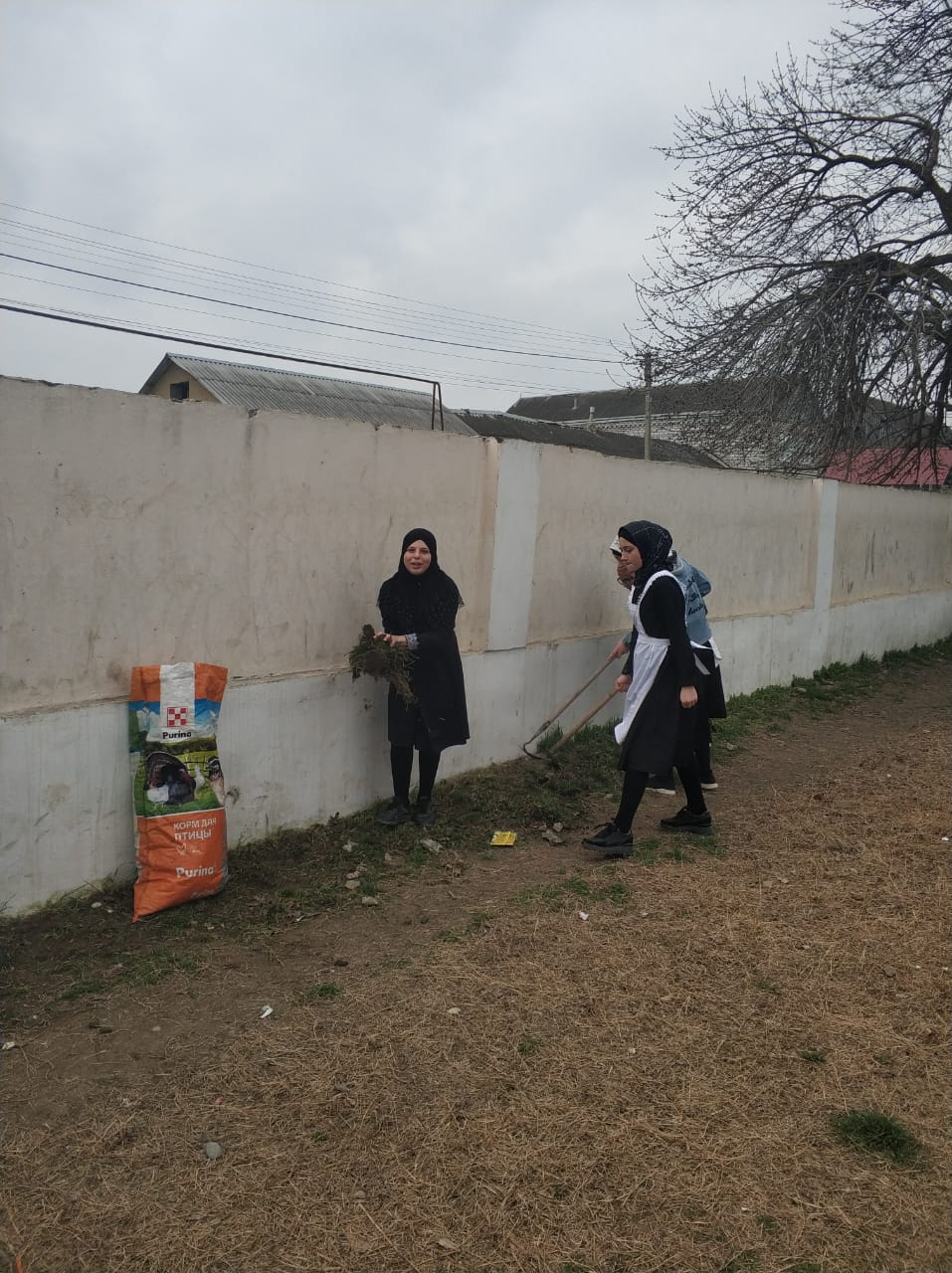 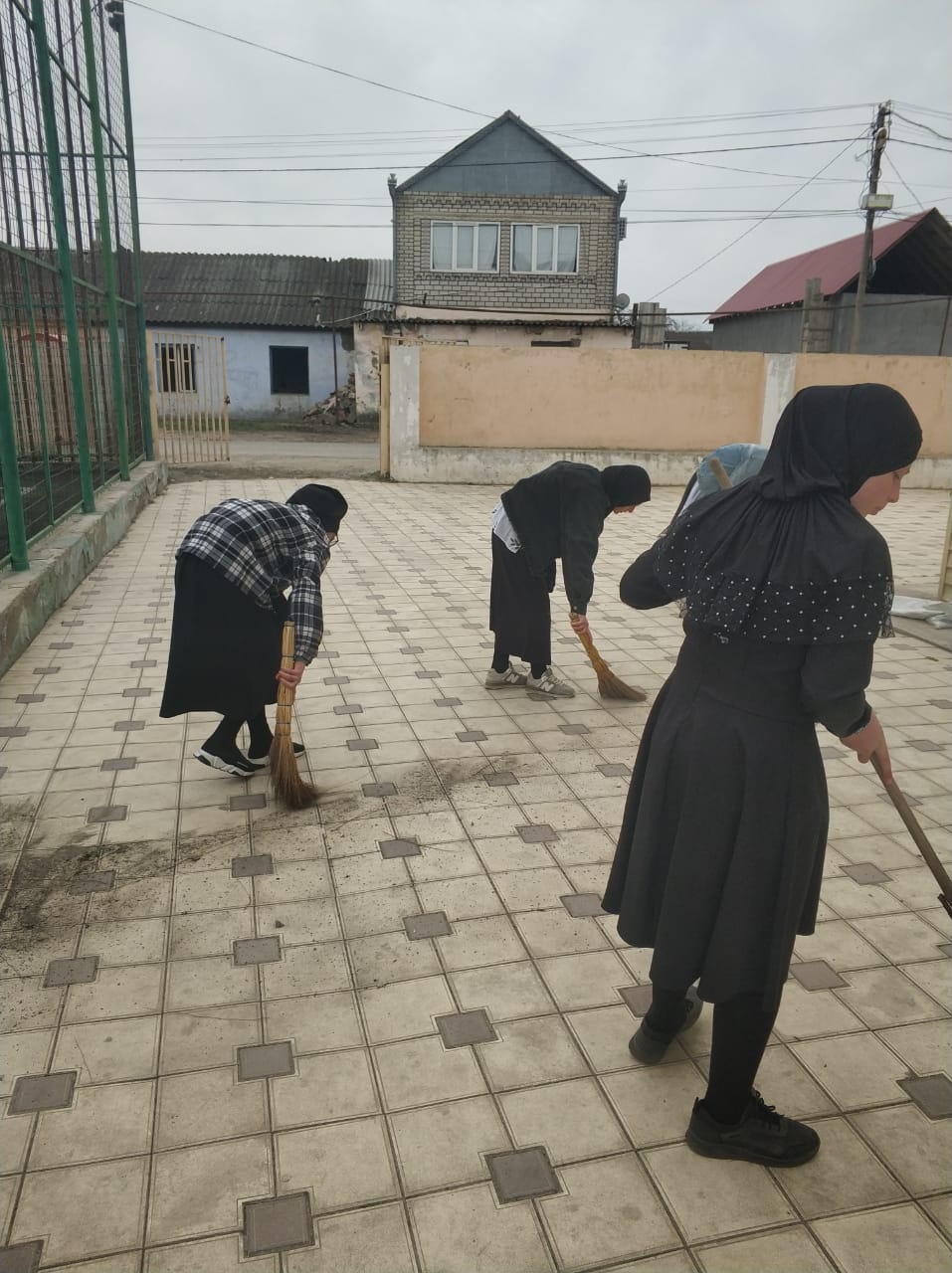 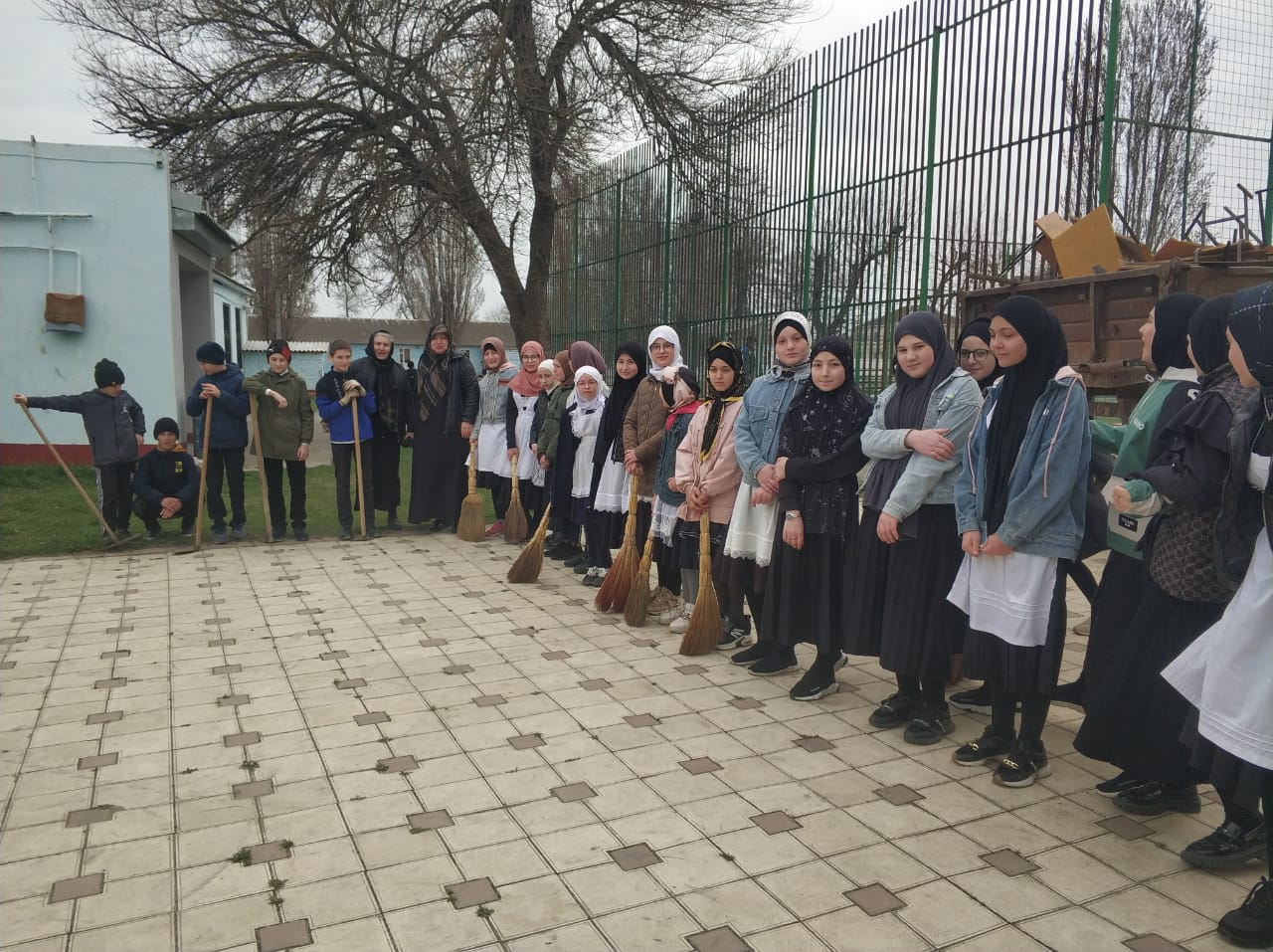 